無線定位技術於智慧工廠管理應用交流會隨著智慧技術的發展，無線定位已是各方關注的重點之一，也是智慧化系統的重要技術之一。此系統透過覆蓋的無線區域網，連結各項設備與人員，可隨時監控產能或區域內的相關人員等，不但能有效的達到監控管理並能協助注意工安意外的發生。智慧工廠中無線定位是工業4.0的重要發展，而目前智慧工廠的應用包含工業工程技術、自動化技術、IT技術及工業物聯網技術等，透過各項遠端數據蒐集及設計、供應鏈與生產鏈監控系統相互運用，提高工作效能可控性，有效掌握生產數據，讓管理更具智慧化。本次交流會邀請產業界專家分享，讓智慧科技延伸出各種可能及運用至更多的產業。為更充分交流，會後將安排一對一洽談時間，讓有興趣深入瞭解之廠商有機會深入洽談。會議時間：108年11月15日(五) 13:30 ~16:40會議地點：南科AI_ROBOT自造基地5F(台南市新市區南科三路19號5樓)會議議程：*免費報名*：https://www.mirdc.org.tw/ProseminarView.aspx?Cond=6906*報名人數：20人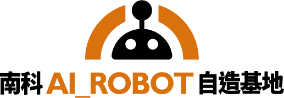 *南科AI_ROBOT自造基地*時間主題演講人13:00-13:40報到報到報到13:40-14:00無線射頻技術於醫材產業之應用財團法人金屬工業研究發展中心/安乃駿工程師14:00-14:20  Coffee break  Coffee break  Coffee break14:20-14:50無線定位技術與應用 司圖科技股份有限公司/林詩頎執行長14:50-15:20室內定位於製造業的應用及實例天奕科技資訊股份有限公司/陳泓任副總、林姿岑副理15:20-15:40QA時間財團法人金屬工業研究發展中心/安乃駿工程師司圖科技股份有限公司/林詩頎執行長天奕科技資訊股份有限公司/陳泓任副總、林姿岑副理15:40-16:40廠商洽談廠商一對一洽談